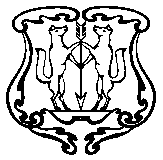 АДМИНИСТРАЦИЯ ГОРОДА ЕНИСЕЙСКАКрасноярского краяПОСТАНОВЛЕНИЕ12.02.2018                                         г. Енисейск                                       № 36-пО назначении голосования по проектам благоустройства общественных территорий города ЕнисейскаВ соответствии с постановлением Правительства РФ от 10.02.2017 № 169, государственной программой Красноярского края, утвержденной постановлением Правительства Красноярского края от 29.08.2017 № 512-п, статьями 8, 37, 39, 44, 46 Устава города Енисейска, постановлением главы города Енисейска от 26.12.2017 № 267-п, протоколом расширенного заседания общественной комиссии от 09.02.2018 № 14 ПОСТАНОВЛЯЮ:       1. Назначить голосование по проектам благоустройства общественных территорий города Енисейска, подлежащих в первоочередном порядке благоустройству в 2018 году на 18 марта 2018 года и определить время голосования по общественным территориям – с 8:00 до 20:00.2. Определить места для голосования по общественным территориям (адреса территориальных участков) согласно приложению № 1.3. Установить перечень проектов благоустройства общественных территориях города Енисейска, представленных на голосование по общественным территориям согласно приложению № 2.4. Настоящее постановление вступает в силу со дня его подписания и подлежит официальному опубликованию в газете «Енисейск-Плюс» и размещению на официальном информационном Интернет-портале органов местного самоуправления города Енисейска www.eniseysk.com. 5. Контроль за исполнением возложить на Никольского В.В.Глава города                                                                                     И.Н. АнтиповКовригина Екатерина Николаевна, 8(39195) 2-42-99                  Приложение № 1                        к постановлению администрации                        города Енисейска 							                       от 12.02.2018 № 36-пПЕРЕЧЕНЬмест для голосования по общественным территориям города Енисейска(адреса территориальных участков)                  Приложение № 2                        к постановлению администрации                        города Енисейска 							                       от 12.02.2018 № 36-пПЕРЕЧЕНЬпроектов благоустройства общественных территорий города Енисейска, представленных на голосование по общественным территориям№ п/пНомер избирательного участкаАдрес1Участковая избирательная комиссия избирательного участка №87город Енисейск, ул. Куйбышева, д. 43 
(здание детского сада "Золотой ключик")2Участковая избирательная комиссия избирательного участка №88город Енисейск, ул. Ленина, д. 44 
(здание Городского Дома культуры)3Участковая избирательная комиссия избирательного участка №89город Енисейск, ул. Ленина, д. 102 
(здание школы №3)4Участковая избирательная комиссия избирательного участка №90город Енисейск, ул. Горького, д. 5 
(здание Центра дополнительного образования)5Участковая избирательная комиссия избирательного участка №91город Енисейск, ул. Ленина, д. 130 
(здание Культурного центра)6Участковая избирательная комиссия избирательного участка №92город Енисейск, ул. Перенсона, д. 85 
(здание детского сада "Тополек")7Участковая избирательная комиссия избирательного участка №93город Енисейск, ул. Бабкина, д. 74 
(здание Енисейского АТП)8Участковая избирательная комиссия избирательного участка №94город Енисейск, ул. Вейнбаума, д. 52 
(здание школы №9)9Участковая избирательная комиссия избирательного участка №95город Енисейск, ул. Гастелло, д. 10 
(здание детского сада "Солнышко")10Участковая избирательная комиссия избирательного участка №96город Енисейск, микрорайон военного городка "Полюс", здание МБОУ СШ №7№ п/пНаименование общественной территорииФизическое расположение общественной территории,адресОбщая площадь общественной территорииФункциональное назначение                 (в соответствии с пунктом 2 Правил № 169)Предназначение общественной территории1.Фефеловский паркг. Енисейск, ул.Фефелова10631 гаПаркМесто отдыха2.Набережная р. Мельничная (правая и левая части)г. Енисейск, ул. Горького-Набережная Место отдыха3.Набережная р. Енисей (правая сторона)г. Енисейск, ул. Бабкина, 17732 кв.мНабережная Место отдыха